    Città di Sant’Agata de’Goti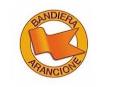 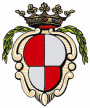                corpo di polizia municipaleOggetto: dichiarazione permanenza requisiti accesso e/o sosta nel Centro Storico.Il/la sottoscritto/a  nato a                                                                 prov.                in dataresidente in                                                                  prov.indirizzo                                                                                  tel.avendo piena conoscenza delle sanzioni di legge per false o mendaci dichiarazioni, DICHIARA SOTTO LA PROPRIA RESPONSABILITA’(D.P.R. 28/12/2000, N. 445)     Che, a tutt’oggi permangono i requisiti di residenza/dimora dichiarati nella richiesta di        autorizzazione ZTL anno 2015, permesso n.  ________/_________/2015.     Che il/i veicolo/i autorizzato/i nell’anno 2015, rimane/rimangono invariato/i per l’anno in corso.     Che il/i veicolo/i autorizzato, trattasi di 2°/3° veicolo, soggetto al pagamento di euro ____,____    Che il/i veicolo/i autorizzato/i nell’anno 2015, è/sono variato/i:          Veicolo                         marca                          modello                        targa          Veicolo                         marca                          modello                        targacon tipologia permesso: Il/la sottoscritta si impegna, nel caso di variazione dei requisiti anzidetti, a darne immediata comunicazione a Codesto Comando.Sant’Agata de’ Goti, _________________                                                                             Il dichiarante										_______________________------------------------------------------------------------------------------------------------------------------------------------------------Permesso provvisorio di tipo _____ per accesso Centro Storico, n° _______/____/2016          Veicolo                            marca                          modello                        targa